Memo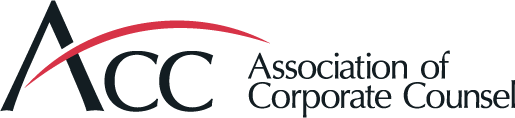 To:	Corporate & Securities Law Network LeadershipFrom:	LaToya Tapscott, Networks ManagerDate:	December 5, 2020Re:	2021 Annual Meeting Call for Programs Data In anticipation of the 2021 Annual Meeting Call for Programs opening on December 8, 2020, below you will find data to aid the Corporate & Securities Law Network in developing its program submissions. All data provided is representative of relevant activity from the past two fiscal years (October 1, 2018 through September 30, 2020).2018-2020 Annual Meeting CORPORATE & SECURITIES LAW NETWORK Submissions2018-2019 CORPORATE & SECURITIES LAW NETWORK Member Survey Suggested TopicsMost popular topics, in decreasing order:Cybersecurity Risks & The BoardNuts & Bolts for Drafting Commercial ContractsCurrent SEC Corporate Finance IssuesProject Management for In-House CounselTrends in Mergers & AcquisitionsAdditional suggestions:2018-2020 CORPORATE & SECURITIES LAW NETWORK Online Event Attendance NumbersAPAC Call (APAC) – One-hour live presentations on the latest legal trends affecting organizations in the Asia-Pacific region and multinational companies. Available live or on-demand through the ACC Education Archive. CLE/CPD credit available for a fee.EMEA Call (EMEA) – Thirty-minute-one hour live presentations on the latest legal trends affecting organizations in Europe, Africa, and/or the Middle East and multinational companies. Available live or on-demand through the ACC Education Archive. No CLE/CPD credit available.Legal Quick Hit (LQH) – Short (20 to 45-minute) presentations on the latest legal trends made on the monthly Network Teleconference calls. Available live or on-demand through the ACC Education Archive. No CLE/CPD credit available.Roundtable Discussion (R) – Thirty-minute-one hour live presentations on the latest legal trends featuring an interactive discussion between two or more industry or topic area experts. Available live or on-demand through the ACC Education Archive. No CLE/CPD credit available.Webcast (W) – One-hour live presentations on the latest legal trends. Available live or on-demand through the ACC Education Archive. CLE/CPD credit available for a fee.2018-2020 Popular corporate & securities law Network Legal ResourceS(The resources below include all resources during the period with 100 or more views)2018-2020 Popular corporate & securities law Network eGroup Discussion Topics(The topics below include all substantive eGroup discussions during the period with 5 or more replies)Important DatesSessionAttendees20202020Learning the ABCs of ESG103Call to Order: How to Successfully Manage Board of Director and Committee Meetings298Hot Topics for Public Companies180Private Companies, Meet Private Equity151Getting to Know Your Shareholders216Expect the Unexpected: How to Be Prepared for a Corporate CrisisDeclinedProxy War: The new SEC rules and litigation over Proxy SolicitorsDeclinedClimate, Environmental and Natural Disaster Risk DisclosuresDeclinedWorking with Finance & Accounting: A 1-Hour MBA and Other Things Accountants Wish Lawyers UnderstoodDeclinedBridging the Gap Between the C-Suite and the Board of Directors: Board Oversight of Cybersecurity, ESG, Corporate Culture/Human Capital Management and other RisksDeclined20192019You Are a Public Company: What Should You Focus On?118#MeToo at Every Level in the Corporate Environment152Preparing to Sell Your Company: How to Ensure a Smooth Process103Fiduciary Obligations, Conflict of Interest, and Other Considerations for External Board Memberships of Executives98Looking Ahead to the 2020 Proxy Season and Other Current M&A Topics56Shareholder Activism and the 2019 Proxy Season: A Post-MortemDeclinedBrexit - Where Do Things Stand?Declined20182018Hot Topics in US Securities Law162Corporate Venture Capital: Strategic Growth through Startup Innovation252The Most Interesting Risk Questions for Public Companies360The Evolving Nature of Shareholder Activism74Not Just in Hollywood: Sexual Harassment in the Workplace and When Does a Corporation Need to Disclose?DeclinedIs ³Broken Windows² Out the Window? The Latest in Securities and FPCA EnforcementDeclinedFiduciary Obligations, Conflict of Interest and Other Considerations for External Board Memberships of ExecutivesDeclinedInsider Trading and Section 16 IssuesPrivate company issues: private raises (compliance, documentation, trends for investor requests), managing cap tables (deep dive on transfers, forfeitures, documentation, cloud-based solutions), stock plans (fed & state regs, SEC and IRS regs); ongoing compliance (post-raise), anticipated changesDateEvent TitleEvent TypeAttendees2018-202012/08/2020IPO BootcampLQH11/10/20Contract ManagementLQH649/30/2020EMEA: Merger Control and Policy Trends in the EUEMEA99/08/2020Recent Corporate and Securities Law Developments Arising From COVID-19LQH627/14/2020Essentials of Entity ManagementLQH1006/02/2020Co-sponsored LQH with Environmental & Sustainability 
What Does the COVID-19 Pandemic Mean for Global Corporate Sustainability?LQH575/12/2020Loan Agreements and Credit Facilities- What to Consider in Today’s EnvironmentLQH524/7/2020Corporate and Securities Implications of COVID-19: Key Updates and ConsiderationsLQH993/10/2020Spotlight on Cybersecurity Risks, Disclosures, and Governance: Tips for Getting It RightLQH692/11/2020February Flurries: Understanding Annual 13G FilingsLQH421/14/2020Understanding Annual Reports: What You Need to Know to Maintain Good StandingLQH5712/10/2019Practical Tips for Planning Your Company’s Board CalendarLQH4112/05/2019Government Investigations: Managing the Process and the OutcomesW2711/12/2019Got a Few Minutes? Memorializing Board MeetingsLQH1879/10/2019So You Want to be a General Counsel?LQH1857/9/2019Pitfalls for GCsLQH925/14/2019Proxy Season Highlights and TrendsLQH294/9/2019Fiduciary Obligations for Boards in Today’s EnvironmentLQH643/12/2019Mergers and Acquisitions:  Hot Topics Post-Signing Part 2:  Stories from In-House CounselLQH522/12/2019Mergers and Acquisitions: Hot Topics Post-Signing Part 2: Stories from In-House CounselLQH771/29/2019Director and Executive Onboarding and Orientation - Tips and Best PracticesLQH3911/27/2018CSL 2019 Planning CallLQH59/27/18EMEA: Similar But Not the Same: Key Considerations in European Public M&A when Acquiring a Listed Company on the Major ExchangesEMEA79/11/18Securities Trading BlackoutsLQH707/10/18Issuer Stock Repurchases – Why, When and HowLQH476/12/18Preparing for and Conducting Board of Directors and Committee Meetings - Part II: Board Materials and MinutesLQH1315/8/18Shareholder Activism Lessons from the 2018 Proxy SeasonLQH404/10/18Preparing for and Conducting Board of Directors and Committee MeetingsLQH1753/13/18The SEC’s New Cybersecurity GuidanceLQH382/13/18The Art Of Contracting: Tools and Tips for Identifying and Avoiding Common Traps in Commercial Contracts - Part 3LQH1811/9/18Preparing for the New Revenue Recognition RulesLQH7012/12/18Behind the SEC Curtain: Practical Tips for Interacting With the SEC StaffLQH3811/14/18Corporate Governance Hot TopicsLQH82Resource TitleResource TypeViews2019-2020N/A2018-2019N/ADateSubject5/21/2019Corporate Secretary8/20/2019does creation of a subsidiary jointly owned by another party require board approval?9/30/20Sanity Check – Over-eager, evasive CEO5/27/20Audit Confirmation Letters4/24/2020SIgning Minutes Where Director has Resigned1/14/2020Railroad Law7/17/2019Change of principal place of business5/31/2019Who Owns Attorney Work Product, the Client or the Law Firm?4/4/2019Recommendation for 501c3 lawyer in Bay Area3/6/2019Canadian Corporate Law Attorneys (Corp Formation for Private Equity Funds)1/29/2019Latina In House Counsel Group1/31/2019Corporate Books Checklist1/9/2019Recommendations for Board Portals10/3/2018General Counsel as Customer "Sponsor"                 Item                Date                Date Program Idea Submission Deadline Program Idea Submission Deadline Wed., Feb. 3, 2021 Program Selection Notifications Sent Program Selection Notifications Sent Wed., March 31, 2021 Program Organizer Submission Deadline* Program Organizer Submission Deadline* Wed., April 14, 2021 Speaker Submission Deadline* Speaker Submission Deadline* Fri., June 4, 2021 Course Material Submission Deadline Course Material Submission Deadline Tues., Aug. 31, 2021 